西南财经大学本科学生实习报告（模板）所在学院：           所在专业：           学生姓名：           学生学号：           实习单位：           20**年**月印制说  明1.实习单位鉴定书必须由实习单位填写并加盖实习单位公章，方才有效。2.每周的实习周记，由学生自行填写，不能遗漏、作假。3.学生在实习期间，须遵守所在实习单位的规章制度，努力实现实习课程的目标。西南财经大学本科学生毕业实习（社会调查）暂行规定（2014年7月修订）毕业实习（社会调查）是教学计划中必不可少的内容，是教学活动的重要环节。通过毕业实习（社会调查），使学生获得必要的直接知识和实际锻炼，从而提高学生分析问题和解决问题的能力。为规范毕业实习（社会调查）管理工作，提高人才培养质量，特制订本规定。一、社会调查一般利用假期进行；毕业实习在三年级以后进行，毕业实习以集中实习和分散实习两种形式相结合。二、学院应根据专业培养方案的要求制订毕业实习（社会调查）工作计划。计划的主要内容有：1. 毕业实习（社会调查）的目标与任务；2. 毕业实习（社会调查）地点，程序与时间安排；3. 毕业实习（社会调查）的具体内容；4. 实习方法与检查方法；5. 对学生的主要要求（包括写实习日记、资料的搜集和毕业实习、社会调查报告等）。三、毕业实习（社会调查）基地建设为了确保部分学生集中进行毕业实习（社会调查），各学院应加强本科学生毕业实习（社会调查）基地建设工作。毕业实习（社会调查）基地应能满足实习目标和任务的要求。选择本科学生毕业实习（社会调查）基地应本着勤俭办学、就近选择的原则进行。有条件的学院可在外省区建立本科学生毕业实习（社会调查）基地。各学院应当与本科学生毕业实习（社会调查）基地单位签订合作协议，并报教务处备案。四、按计划、按程序分散实习的本科学生应在毕业实习（社会调查）前选定毕业实习（社会调查）单位，并报所在学院备案。五、凡集中进行毕业实习（社会调查）的专业，学院应在毕业实习（社会调查）前2周向本科毕业实习（社会调查）基地单位提供详细的学生毕业实习（社会调查）计划（毕业实习（社会调查）目标和任务、具体内容和要求、时间、师生人数和所到车间、班组、科室等），以便实习基地单位事先作好安排；凡分散进行毕业实习（社会调查）的学生应在到达所选实习单位之前，将毕业实习（社会调查）目标和任务、具体内容和要求、时间与所到车间、班组、科室等告知实习单位。六、实习指导教师及其职责1. 学院应指派思想作风好、业务能力强，有一定组织能力且具有讲师以上职称的教师担任毕业实习（社会调查）指导教师，组织和指导毕业实习（社会调查）。2. 采用集中方式进行毕业实习（社会调查）时，毕业实习（社会调查）指导教师应与实习基地单位确定的指导人员共同商定毕业实习（社会调查）实施方案；对分散进行毕业实习（社会调查）的学生，实习毕业（社会调查）指导老师应加强与学生和学生所在的实习单位的联系，及时掌握学生毕业实习（社会调查）情况。3. 毕业实习（社会调查）指导老师应加强对学生毕业实习（社会调查）的检查、督促与业务指导；应及时了解和掌握学生思想状况，关心学生生活。4. 毕业实习（社会调查）指导老师应指导、督促学生写好实习日记，听取实习单位意见，审阅学生实习毕业（社会调查）报告，评定毕业实习（社会调查）成绩。5. 毕业实习（社会调查）结束后，指导老师应及时向学院提交毕业实习（社会调查）工作总结。七、学生在毕业实习（社会调查）期间应努力学习、刻苦钻研，积极完成毕业实习（社会调查）计划规定的全部实习任务，搜集整理好资料，写出毕业实习（社会调查）报告。如果毕业实习（社会调查）不及格，学生需重新补做。八、学生毕业实习（社会调查）纪律1. 遵守实习单位的劳动纪律和各项规章制度。2. 尊重实习单位的领导、工作人员，虚心学习，团结友爱。3. 爱护公物，厉行节约；借用物品要及时归还，损坏物品照价赔偿。4. 借阅文件、资料按实习单位规定办理，并及时归还，遵守保密制度。5. 积极参加实习单位组织的各项公益活动。6. 在毕业实习（社会调查）期间，学生因特殊原因需要请假时，必须按照实习单位和学校有关规定履行请假手续。7. 对违反学校纪律和实习单位规章制度的学生，或批评教育，或停止毕业实习（社会调查），直至进行纪律处分。九、毕业实习（社会调查）期间的所需经费，由学校根据相关规定予以划拨。学院应加强实习经费管理，严格控制实习经费开支，努力提高经费使用效益。十、本规定自公布之日起执行，由教育处负责解释。实 习 周 记（  月  日至  月  日 ）实 习 周 记（  月  日至  月  日 ）实 习 周 记（  月  日至  月  日 ）实 习 周 记（  月  日至  月  日 ）实 习 周 记（  月  日至  月  日 ）实 习 周 记（  月  日至  月  日 ）实 习 周 记（  月  日至  月  日 ）学生姓名学号年级所在学院专业班级实习单位实习时间年     月     日至     年     月     日年     月     日至     年     月     日年     月     日至     年     月     日年     月     日至     年     月     日年     月     日至     年     月     日实习内容（简要介绍实习单位及部门的基本情况，自己实习中从事的具体工作，实习的目标和要求等，字数不超过800字）（简要介绍实习单位及部门的基本情况，自己实习中从事的具体工作，实习的目标和要求等，字数不超过800字）（简要介绍实习单位及部门的基本情况，自己实习中从事的具体工作，实习的目标和要求等，字数不超过800字）（简要介绍实习单位及部门的基本情况，自己实习中从事的具体工作，实习的目标和要求等，字数不超过800字）（简要介绍实习单位及部门的基本情况，自己实习中从事的具体工作，实习的目标和要求等，字数不超过800字）个人总结（基于实习实践的观察和思考选择相关问题（可以是实习单位业务实践相关专业问题、实习单位或所属行业问题，其他与实习工作相关问题等），运用相关知识进行研究分析，总结通过实习对专业学习和职业发展等相关方面的思考和启示，字数不少于3000字）（基于实习实践的观察和思考选择相关问题（可以是实习单位业务实践相关专业问题、实习单位或所属行业问题，其他与实习工作相关问题等），运用相关知识进行研究分析，总结通过实习对专业学习和职业发展等相关方面的思考和启示，字数不少于3000字）（基于实习实践的观察和思考选择相关问题（可以是实习单位业务实践相关专业问题、实习单位或所属行业问题，其他与实习工作相关问题等），运用相关知识进行研究分析，总结通过实习对专业学习和职业发展等相关方面的思考和启示，字数不少于3000字）（基于实习实践的观察和思考选择相关问题（可以是实习单位业务实践相关专业问题、实习单位或所属行业问题，其他与实习工作相关问题等），运用相关知识进行研究分析，总结通过实习对专业学习和职业发展等相关方面的思考和启示，字数不少于3000字）（基于实习实践的观察和思考选择相关问题（可以是实习单位业务实践相关专业问题、实习单位或所属行业问题，其他与实习工作相关问题等），运用相关知识进行研究分析，总结通过实习对专业学习和职业发展等相关方面的思考和启示，字数不少于3000字）实习所在单位意见单位公章                                                     年    月    日单位公章                                                     年    月    日单位公章                                                     年    月    日单位公章                                                     年    月    日单位公章                                                     年    月    日考核意见及考核成绩考核评语（不少于100字）：                                                  考核成绩：                    指导教师签名：年     月    日考核评语（不少于100字）：                                                  考核成绩：                    指导教师签名：年     月    日考核评语（不少于100字）：                                                  考核成绩：                    指导教师签名：年     月    日考核评语（不少于100字）：                                                  考核成绩：                    指导教师签名：年     月    日考核评语（不少于100字）：                                                  考核成绩：                    指导教师签名：年     月    日备注本周实习内容：本周实习内容：本周实习内容：本周实习内容：本周实习内容：本周实习内容：本周实习内容：本周实习内容：本周考勤情况周一周二周三周四周五周六周日出勤√，缺勤×，病假⊕，迟到、早退实习单位指导教师本周考评意见：指导教师签名：            年                         年     月     日实习单位指导教师本周考评意见：指导教师签名：            年                         年     月     日实习单位指导教师本周考评意见：指导教师签名：            年                         年     月     日实习单位指导教师本周考评意见：指导教师签名：            年                         年     月     日实习单位指导教师本周考评意见：指导教师签名：            年                         年     月     日实习单位指导教师本周考评意见：指导教师签名：            年                         年     月     日实习单位指导教师本周考评意见：指导教师签名：            年                         年     月     日实习单位指导教师本周考评意见：指导教师签名：            年                         年     月     日本周实习内容：本周实习内容：本周实习内容：本周实习内容：本周实习内容：本周实习内容：本周实习内容：本周实习内容：本周考勤情况周一周二周三周四周五周六周日出勤√，缺勤×，病假⊕，迟到、早退实习单位指导教师本周考评意见：指导教师签名：            年                         年     月     日实习单位指导教师本周考评意见：指导教师签名：            年                         年     月     日实习单位指导教师本周考评意见：指导教师签名：            年                         年     月     日实习单位指导教师本周考评意见：指导教师签名：            年                         年     月     日实习单位指导教师本周考评意见：指导教师签名：            年                         年     月     日实习单位指导教师本周考评意见：指导教师签名：            年                         年     月     日实习单位指导教师本周考评意见：指导教师签名：            年                         年     月     日实习单位指导教师本周考评意见：指导教师签名：            年                         年     月     日本周实习内容：本周实习内容：本周实习内容：本周实习内容：本周实习内容：本周实习内容：本周实习内容：本周实习内容：本周考勤情况周一周二周三周四周五周六周日出勤√，缺勤×，病假⊕，迟到、早退实习单位指导教师本周考评意见：指导教师签名：            年                         年     月     日实习单位指导教师本周考评意见：指导教师签名：            年                         年     月     日实习单位指导教师本周考评意见：指导教师签名：            年                         年     月     日实习单位指导教师本周考评意见：指导教师签名：            年                         年     月     日实习单位指导教师本周考评意见：指导教师签名：            年                         年     月     日实习单位指导教师本周考评意见：指导教师签名：            年                         年     月     日实习单位指导教师本周考评意见：指导教师签名：            年                         年     月     日实习单位指导教师本周考评意见：指导教师签名：            年                         年     月     日本周实习内容：本周实习内容：本周实习内容：本周实习内容：本周实习内容：本周实习内容：本周实习内容：本周实习内容：本周考勤情况周一周二周三周四周五周六周日出勤√，缺勤×，病假⊕，迟到、早退实习单位指导教师本周考评意见：指导教师签名：            年                         年     月     日实习单位指导教师本周考评意见：指导教师签名：            年                         年     月     日实习单位指导教师本周考评意见：指导教师签名：            年                         年     月     日实习单位指导教师本周考评意见：指导教师签名：            年                         年     月     日实习单位指导教师本周考评意见：指导教师签名：            年                         年     月     日实习单位指导教师本周考评意见：指导教师签名：            年                         年     月     日实习单位指导教师本周考评意见：指导教师签名：            年                         年     月     日实习单位指导教师本周考评意见：指导教师签名：            年                         年     月     日本周实习内容：本周实习内容：本周实习内容：本周实习内容：本周实习内容：本周实习内容：本周实习内容：本周实习内容：本周考勤情况周一周二周三周四周五周六周日出勤√，缺勤×，病假⊕，迟到、早退实习单位指导教师本周考评意见：指导教师签名：            年                         年     月     日实习单位指导教师本周考评意见：指导教师签名：            年                         年     月     日实习单位指导教师本周考评意见：指导教师签名：            年                         年     月     日实习单位指导教师本周考评意见：指导教师签名：            年                         年     月     日实习单位指导教师本周考评意见：指导教师签名：            年                         年     月     日实习单位指导教师本周考评意见：指导教师签名：            年                         年     月     日实习单位指导教师本周考评意见：指导教师签名：            年                         年     月     日实习单位指导教师本周考评意见：指导教师签名：            年                         年     月     日本周实习内容：本周实习内容：本周实习内容：本周实习内容：本周实习内容：本周实习内容：本周实习内容：本周实习内容：本周考勤情况周一周二周三周四周五周六周日出勤√，缺勤×，病假⊕，迟到、早退实习单位指导教师本周考评意见：指导教师签名：            年                         年     月     日实习单位指导教师本周考评意见：指导教师签名：            年                         年     月     日实习单位指导教师本周考评意见：指导教师签名：            年                         年     月     日实习单位指导教师本周考评意见：指导教师签名：            年                         年     月     日实习单位指导教师本周考评意见：指导教师签名：            年                         年     月     日实习单位指导教师本周考评意见：指导教师签名：            年                         年     月     日实习单位指导教师本周考评意见：指导教师签名：            年                         年     月     日实习单位指导教师本周考评意见：指导教师签名：            年                         年     月     日本周实习内容：本周实习内容：本周实习内容：本周实习内容：本周实习内容：本周实习内容：本周实习内容：本周实习内容：本周考勤情况周一周二周三周四周五周六周日出勤√，缺勤×，病假⊕，迟到、早退实习单位指导教师本周考评意见：指导教师签名：            年                         年     月     日实习单位指导教师本周考评意见：指导教师签名：            年                         年     月     日实习单位指导教师本周考评意见：指导教师签名：            年                         年     月     日实习单位指导教师本周考评意见：指导教师签名：            年                         年     月     日实习单位指导教师本周考评意见：指导教师签名：            年                         年     月     日实习单位指导教师本周考评意见：指导教师签名：            年                         年     月     日实习单位指导教师本周考评意见：指导教师签名：            年                         年     月     日实习单位指导教师本周考评意见：指导教师签名：            年                         年     月     日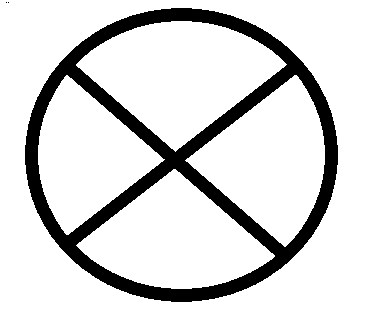 